Concurso sobre los Dones del Espíritu SantoCompartir con los demás los dones del Espíritu Santo Pistas y sugerencias para una clase participativaFase primera Informe sobre la enseñanza del a Iglesia en referencia a los dones del Espíritu SantoSabiduríaEntendimientoConsejoPiedadFortalezaCiencia Temor de Dios Explicar cada don con figuras e ideas. 
Don de sabiduría 
Nos hace comprender la maravilla insondable de Dios y nos impulsa a buscarle sobre todas las cosas, en medio de nuestro trabajo y de nuestras obligaciones. Hacer otro gráfico n el cuadro del Centro y explica el don
Don de inteligencia 
Nos descubre con mayor claridad las riquezas de la fe. 

Don de consejo 
Nos señala los caminos de la santidad, el querer de Dios en nuestra vida diaria, nos anima a seguir la solución que más concuerda con la gloria de Dios y el bien de los demás. 
Don de fortaleza 
Nos alienta continuamente y nos ayuda a superar las dificultades que sin duda encontramos en nuestro caminar hacia Dios. 

Don de ciencia 
Nos lleva a juzgar con rectitud las cosas creadas y a mantener nuestro corazón en Dios y en lo creado en la medida en que nos lleve a Él. 

Don de piedad 
Nos mueve a tratar a Dios con la confianza con la que un hijo trata a su Padre. 

Don de temor de Dios 
Nos induce a huir de las ocasiones de pecar, a no ceder a la tentación, a evitar todo mal que pueda contristar al Espíritu Santo, a temer radicalmente separarnos de Aquel a quien amamos y constituye nuestra razón de ser y de vivir. Fase Segunda  Teología de los dones    Siguiendo la tradición profética e interpretando un texto de Isaías (Is. 11. 1-2), ha sido habitual en la Iglesia el resumir sus dones y regalos en siete, que están presentes en germen en quien recibe el Bautismo e inicia su vida cristiana.  Cada don tiene que ser pedido a Dios, aunque El se adelanta a colocar en el alma que se entrega las semillas para su posterior desarrollo:  A la luz de cada dibujo, los participantes pueden decir ideas de cómo desarrollas la semillas divina de cada don.Como desarrollarías la sabiduría ( Saber u saborear cosas relativas a Dios Responder en forma de lluvia de ideas. Pero cada uno en cada don escribe la mejor de las ideas que salgan. Hacerlo forma rápida, práctica, breve     - El don de SABIDURIA nos impulsa a saborear y profundizar las cosas que son del Reino de Dios poniéndolas en nuestra vida las primeras de todo.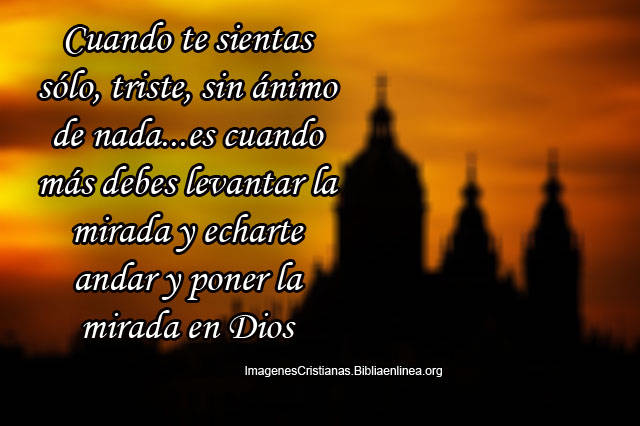 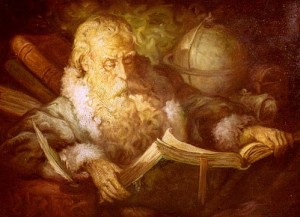 1 Pensar, reflexionar, juntarse con gente sabia2345
     - El don de ENTENDIMIENTO nos prepara para ser capaces de descubrir y de conocer con profundidad todos los misterios de Dios, los cuales Jesús nos quiso comunicar para nuestro provecho.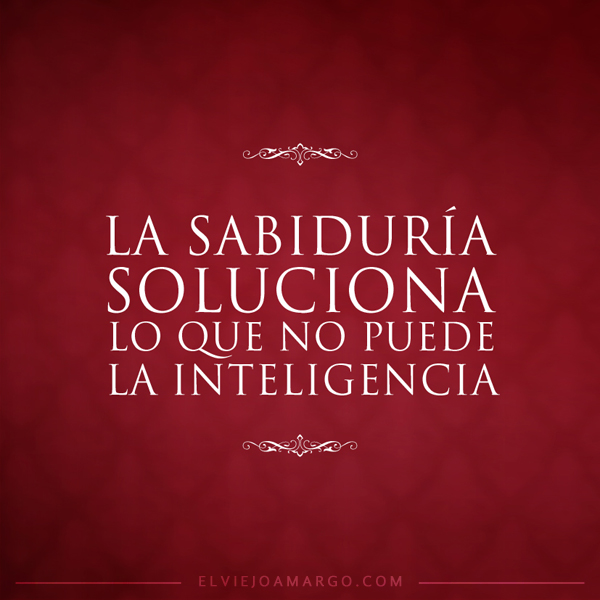 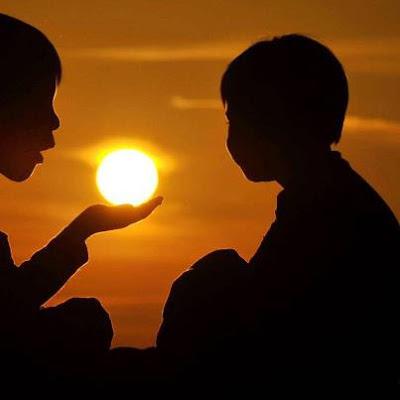 1  Estudiar, experimentar, recoger datos y no olvidarlos2345
     - El don de CONSEJO, con el cual podemos ayudar a los demás, no facilita el discernimiento en las diversas elecciones que tenemos que hacer para seguir la inspiración de Dios.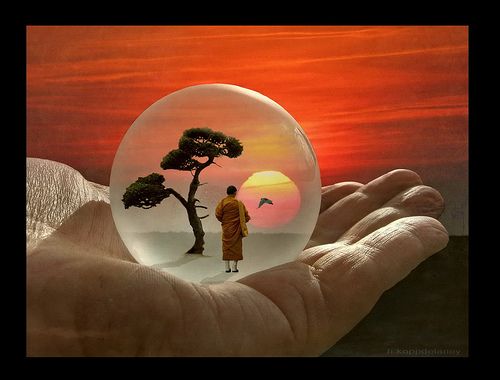 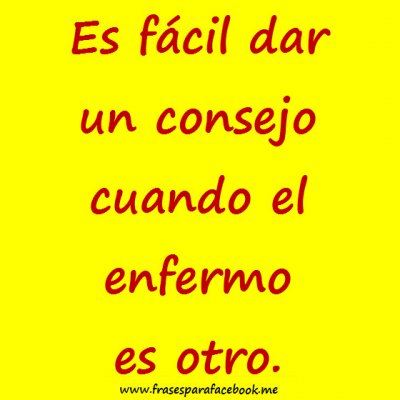 1  Escuchar lo que dicen otros y seleccionar lo que produce efectos buenos2345     - El don de CIENCIA nos permite seguir avanzando en el descubrimiento práctico de lo que más nos conviene para nuestra propia salvación.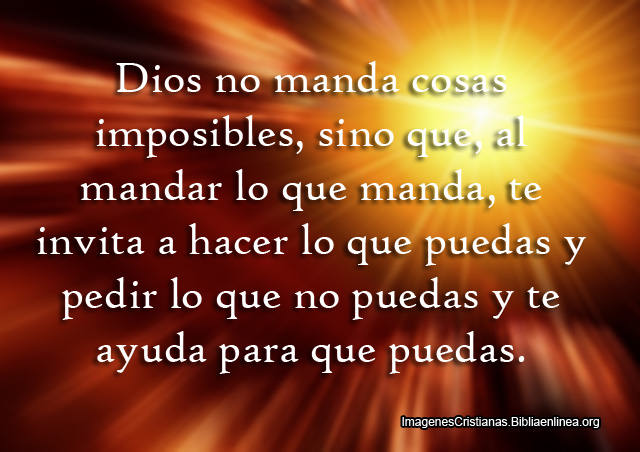 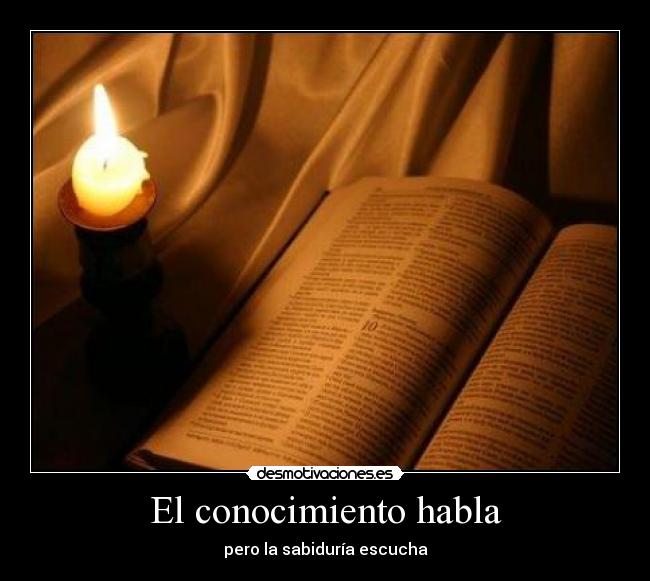 
1 No tener prisa cuando se aprenden cosas. Hay que profundizarlas2345- El don de FORTALEZA nos permite enfrentarnos valientemente con las dificultades y obstáculos que hallamos en nuestro camino, especialmente con las tentaciones y con los peligros que acechan a nuestra alma.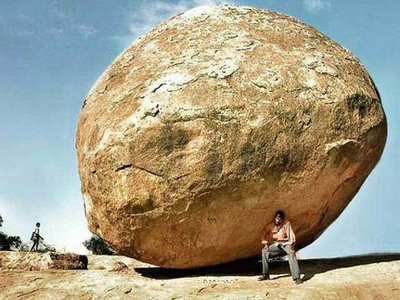 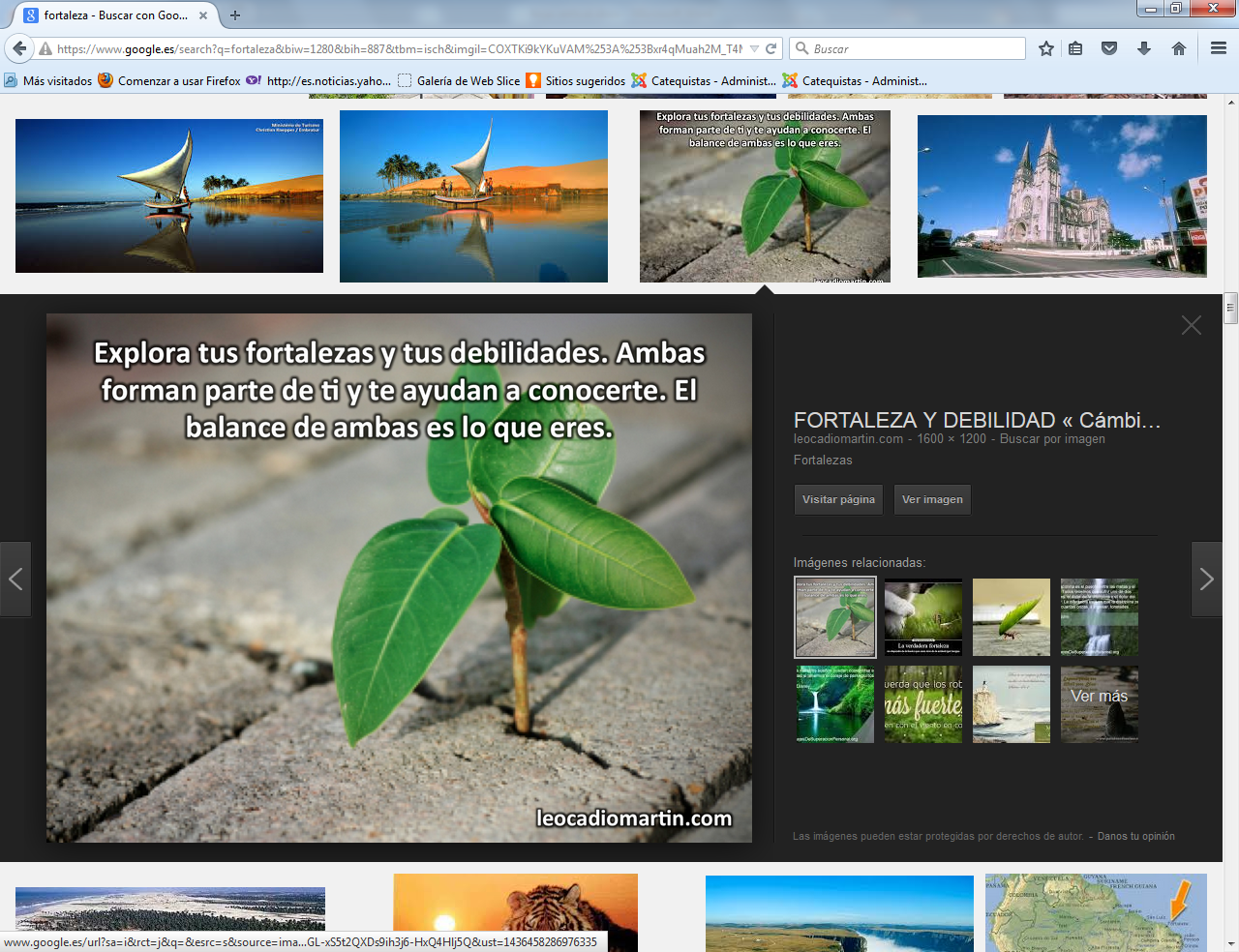 1 No desanimarse y prever las dificultades antes de que lleguen234     - El don de PIEDAD o de amor a nuestro Padre Dios nos impulsa a acudir a El con confianza y con la seguridad de que recibimos todas sus ayudas providenciales.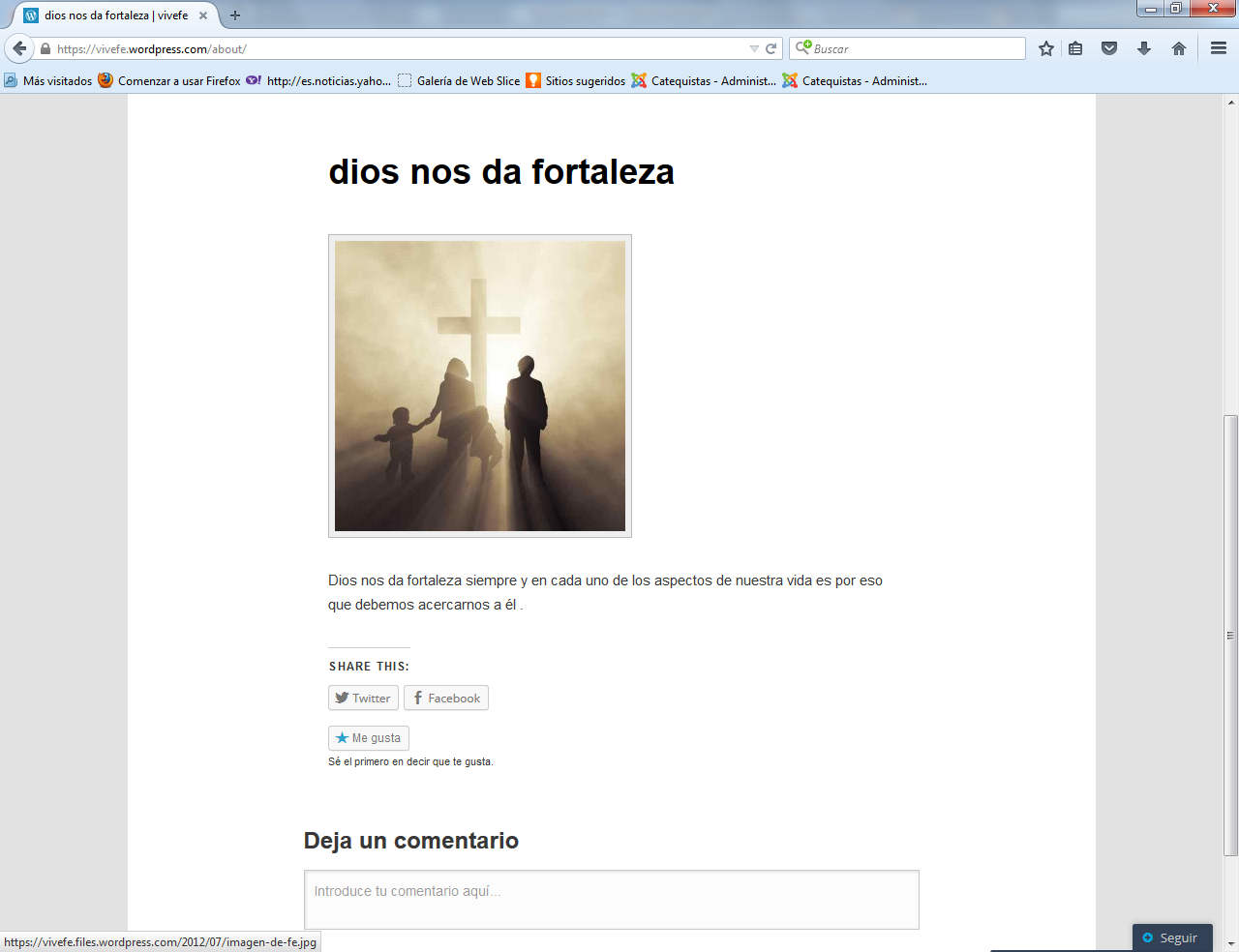 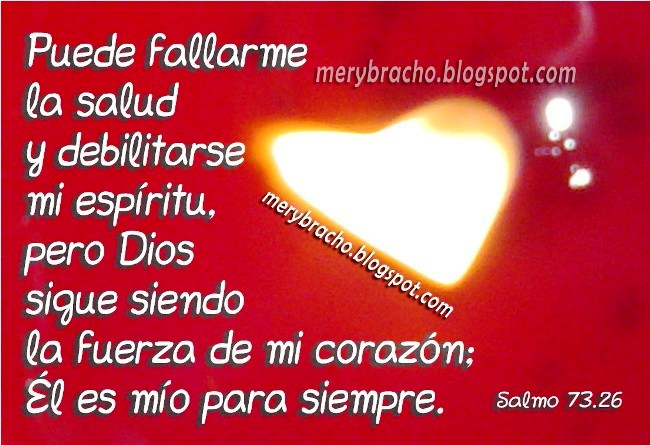 
1  Pensar en Dios y hacer que los demás piensen en él ( padres, hermanos,amigos)234   - El don de TEMOR DE DIOS es el que nos mueve a temer ofender a Dios y merecer su rechazo por nuestras infidelidades. Sobre todo nos hace temer el perder su amistad y caer en la tentación.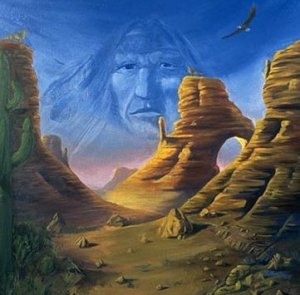 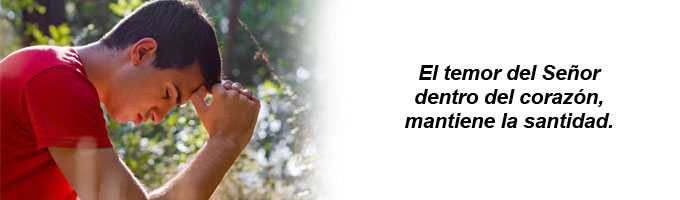 1 Pensar que Dios me ve  2     3    4   5 
     Con todo, los dones del Espíritu no se pueden simplificar tanto como para reducirlos a una relación matemática de siete. El mismo texto original hebreo del profeta Isaías habla de seis dones, aunque la versión de los LXX desdoble el término piedad en piedad y temor. Y la Escritura está llena de alusiones que sobrepasan los términos del texto de Isaías.
   Es con todo una de las profecías más recordadas por los evangelistas y por la Iglesia: "Saldrá un vástago del tronco de Jesé y brotará un retoño de sus raíces. Y reposará sobre él el Espíritu del Señor. Será un Espíritu de sabiduría y de entendimiento, de consejo y de fortaleza, de ciencia y de piedad" (Is. 11.1-2)
    Recogiendo esta manera de hablar, nosotros nos acordamos de los dones del Espíritu Santo como de regalos de amor.
    La riqueza del Señor es inmensa y no tiene ni número ni medida. Cuando se apodera del alma la llena de bendiciones y de fuerza. Como dice San Pablo, produce en ella frutos excelentes: "El Espíritu da alegría, amor, paz, tolerancia, amabilidad, bondad, lealtad, humildad y dominio de sí. Ninguna ley existe en todas estas cosas para los que viven bajo el Espíritu y pertenecen a Cristo crucificado." (Gal 5. 22-23)Fase 3.      Hablar de uno de los dones con algún amigo, compañero o persona conocida y sacar consecuencias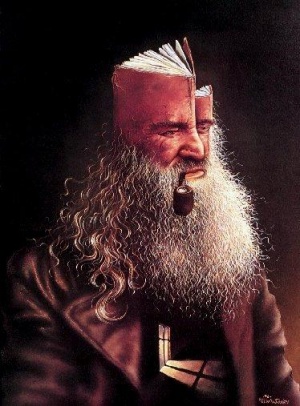 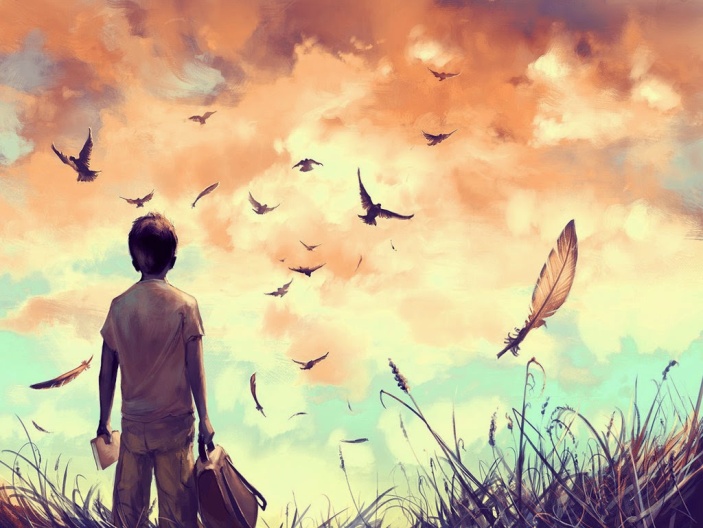 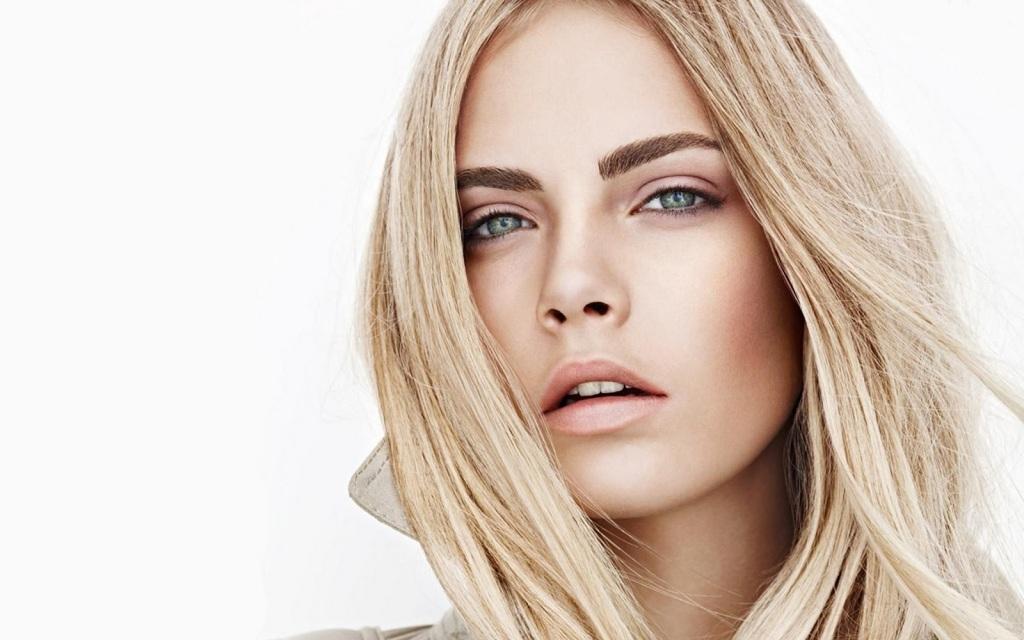 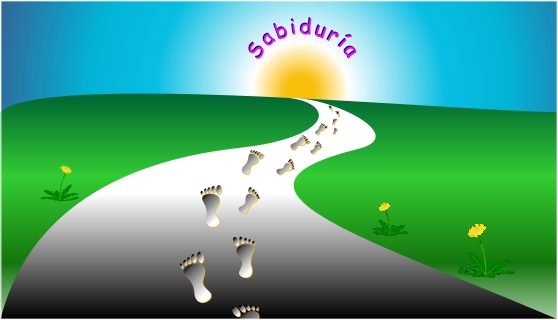 Dibuja o simbolizaExplica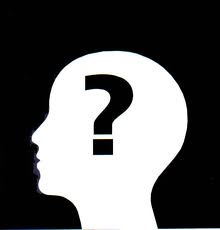 Dibuja o simbolizaExplica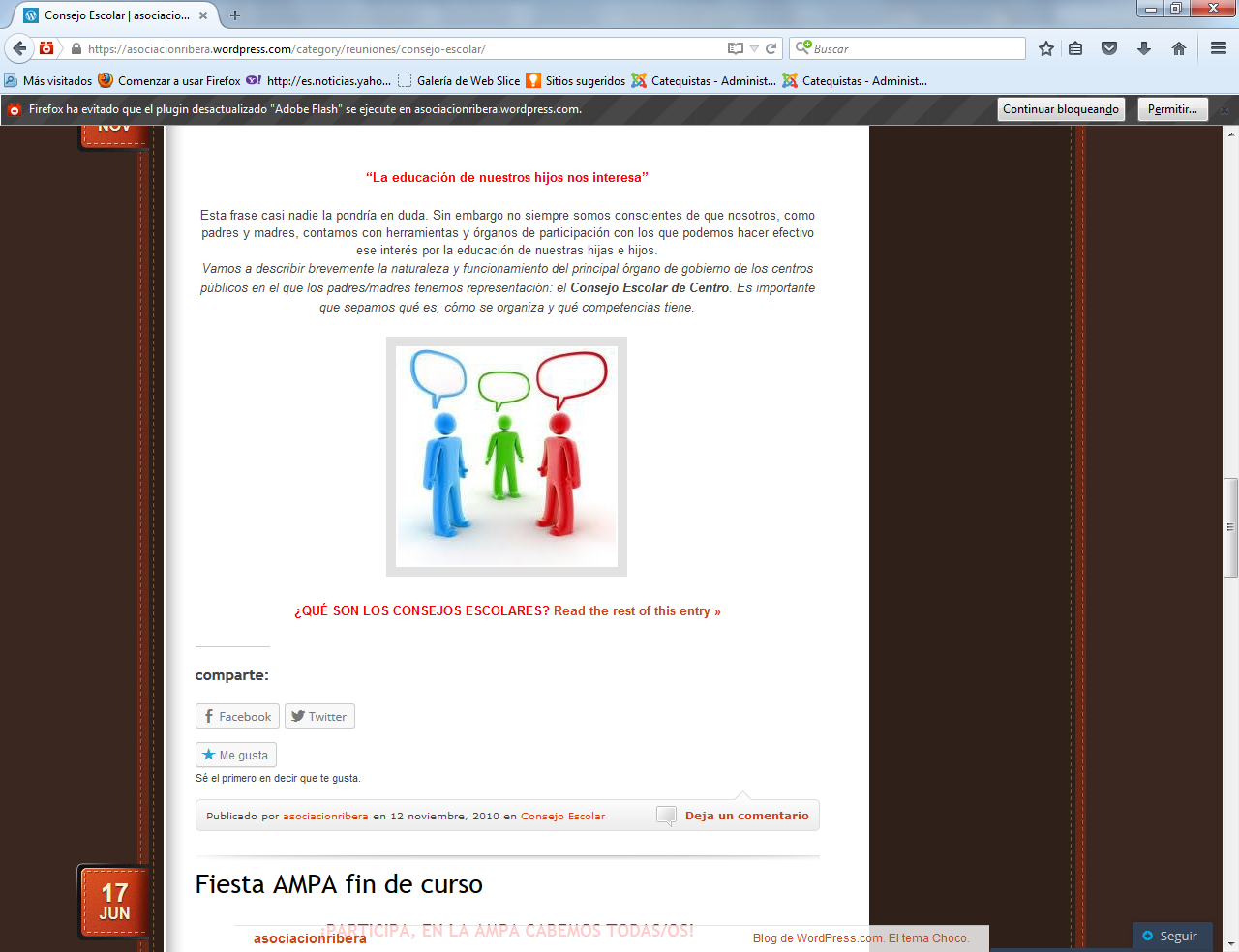 Dibujo o simbolizaExplica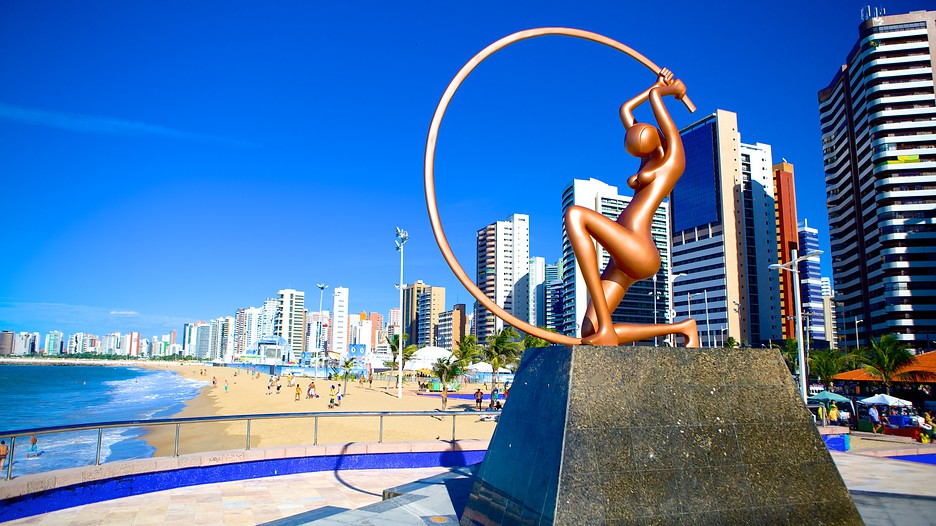 Dibuja o simbolizaExplica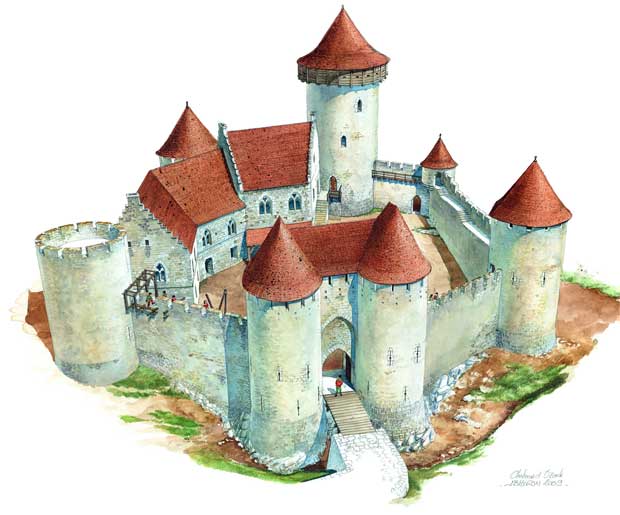 Dibuja o simbolizaExplica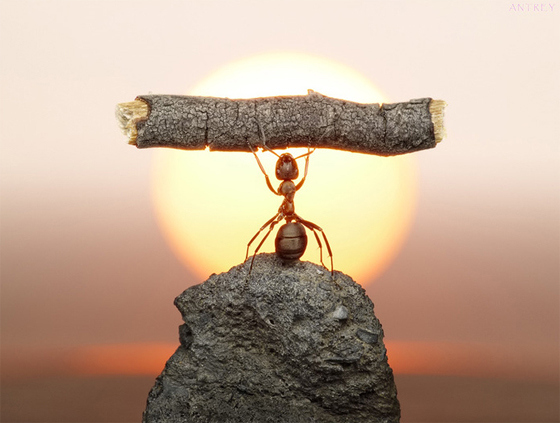 Dibuja o simbolizaExplica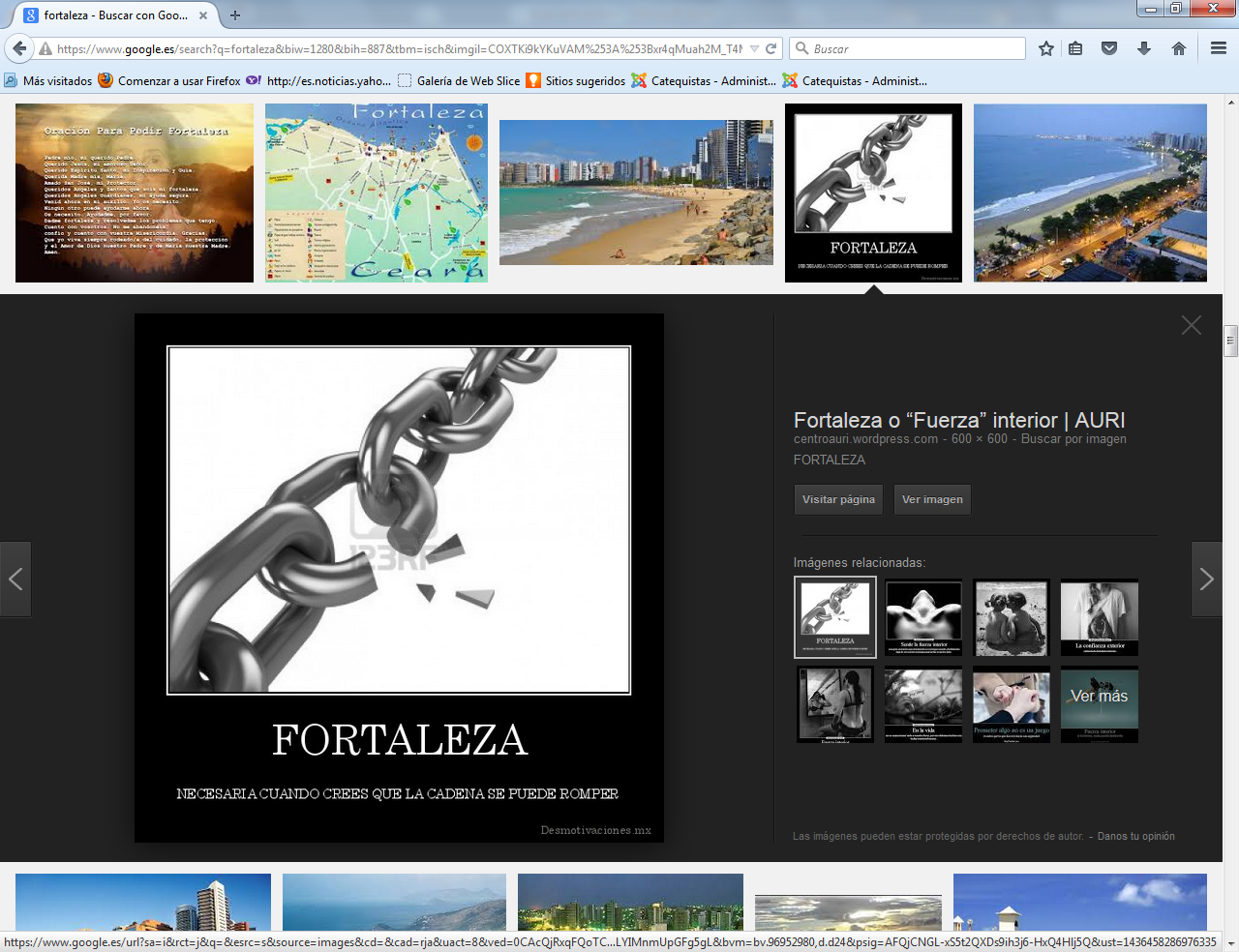 Dibuja o simbolizaExplica